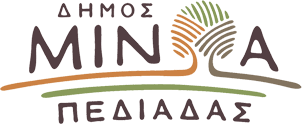 Αρκαλοχώρι, 16/ 06 /2022Προς: ΜΜΕΔΕΛΤΙΟ ΤΥΠΟΥΣυγχαρητήρια Δημάρχου Μινώα Πεδιάδας Μανώλη Φραγκάκη για την          πρωταθλήτρια «Αναγέννηση Αρκαλοχωρίου»    Μετά την ιστορική νίκη της «Αναγέννησης Αρκαλοχωρίου» επί της ομάδας «Ρέθυμνο Cretan Kings» στον 3ο τελικό της ΕΚΑΣΚ Ανδρών με σκορ 74-55, ο Δήμαρχος Μινώα Πεδιάδας Μανώλης Φραγκάκης, έκανε την ακόλουθη δήλωση:    "Ένας πραγματικά ιστορικός τίτλος, όχι μόνο για το Αρκαλοχώρι, αλλά για όλο το Δήμο μας, είναι αυτός που κατέκτησε η «Αναγέννηση Αρκαλοχωρίου».    Η ομάδα μπάσκετ του τόπου μας, αναδείχθηκε πρωταθλήτρια Κρήτης για πρώτη φορά στην ιστορία της, γεμίζοντας όλους μας με υπερηφάνεια. Θέλω να δώσω θερμά συγχαρητήρια σε όλους, τους παίκτες της ομάδας, το προπονητικό επιτελείο, αλλά και όσους βρίσκονται στο πλευρό του σωματείου μας.    Θέλω να δώσω επίσης συγχαρητήρια στην προσπάθεια που κατέβαλε η ομάδα του Ρεθύμνου, καθώς η αξία του ηττημένου, δίνει άλλη αξία στο νικητή".